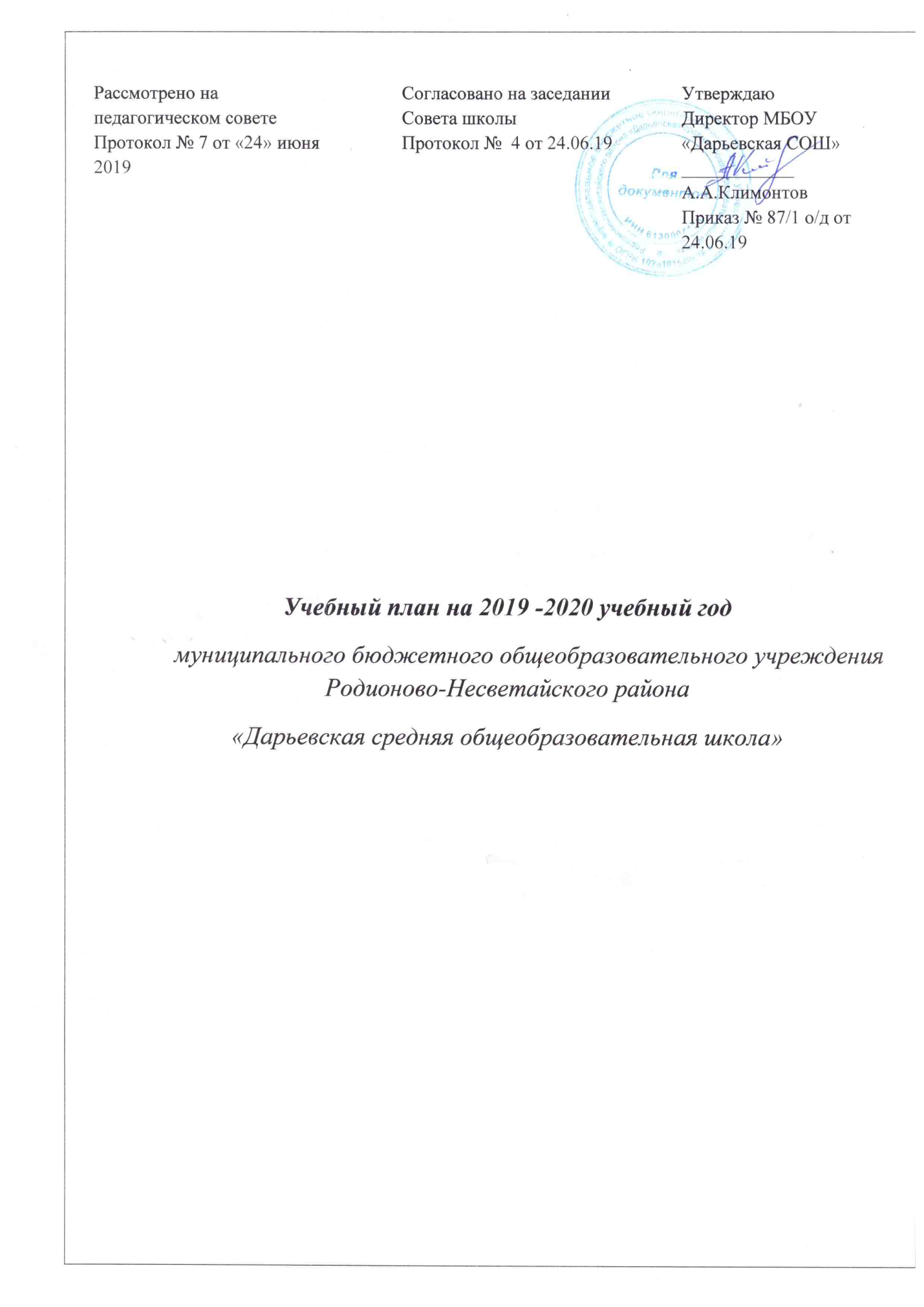 Пояснительная запискак учебному плану муниципального бюджетного общеобразовательного учреждения«Дарьевская средняя общеобразовательная школа» на 2019-2020 учебный год.Учебный план МБОУ « Дарьевская СОШ»  на 2019-2020 учебный год  разработан в соответствии со следующими нормативно-правовыми документами:Законы:- Федеральный Закон от 29.12. 2012 № 273-ФЗ «Об образовании в Российской Федерации» (ред. от 02.03.2016; с изм. и доп., вступ. в силу с 01.07.2016);- Федеральный закон от 01.12.2007 № 309 «О внесении изменений в отдельные законодательные акты Российской Федерации в части изменения и структуры Государственного образовательного стандарта» (ред. от 23.07.2013);- Областной закон от 14.11.2013 № 26-ЗС «Об образовании в Ростовской области» (в ред. от 24.04.2015 № 362-ЗС). Программы:- Примерная основная образовательная программа начального общего образования (одобрена федеральным учебно-методическим объединением по общему образованию, протокол заседания от 08.04.2015 № 1/15); - Примерная основная образовательная программа основного общего образования(одобрена федеральным учебно-методическим объединением по общему образованию, протокол заседания от 08.04.2015 № 1/15). - Примерная основная образовательная программа среднего общего образования(одобрена федеральным учебно-методическим объединением по общему образованию, протокол заседания от 08.04.2015 № 1/15). Постановления:- постановление Главного государственного санитарного врача РФ от 29.12.2010 № 189 «Об утверждении СанПиН 2.4.2.2821-10 «Санитарно-эпидемиологические требования к условиям и организации обучения в общеобразовательных учреждениях» (в ред. изменений № 1, утв. Постановлением Главного государственного санитарного врача РФ от 29.06.2011 № 85, изменений № 2, утв. Постановлением Главного государственного санитарного врача РФ от 25.12.2013 № 72, изменений № 3, утв. Постановлением Главного государственного санитарного врача РФ от24.11.2015 № 81).Приказы:- приказ Минобразования России от 05.03.2004 № 1089 «Об утверждении федерального компонента государственных образовательных стандартов начального общего, основного общего и среднего (полного) общего образования»(в ред. приказов Минобрнауки России от 03.06.2008 № 164,от 31.08.2009 № 320, от 19.10.2009 № 427, от 10.11.2011 № 2643, от 24.01.2012 № 39, от 31.01.2012 № 69, от 23.06.2015 № 609);- приказ Минобразования России от 09.03.2004 № 1312 «Об утверждении федерального базисного учебного плана и примерных учебных планов для образовательных учреждений Российской Федерации, реализующих программы общего образования» (в ред. приказов Минобрнауки России от 20.08.2008 № 241, 30.08.2010 № 889, 03.06.2011 № 1994, от 01.02.2012 № 74);-  приказ Минобрнауки России от 05.10.2009 № 373 «Об утверждении и введении в действие федерального государственного образовательного стандарта начального общего образования» (в ред. приказов Минобрнауки России от 26.11.2010 № 1241, от 22.09.2011 № 2357, от 18.12.2012 № 1060, от 29.12.2014 № 1643);-  приказ Минобороны России и Минобрнауки России от 24.02.2010 № 96/134 «Об утверждении Инструкции об организации обучения граждан Российской Федерации начальным знаниям в области обороны и их подготовки по основам военной службы в образовательных учреждениях среднего (полного) общего образования, образовательных учреждениях начального профессионального и среднего профессионального образования и учебных пунктах»;- приказ Минобрнауки России от 17.12.2010 № 1897 «Об утверждении и введении в действие федерального государственного образовательного стандарта основного общего образования» (в ред. приказа Минобрнауки России от 29.12.2014 № 1644);-  приказ Минобрнауки России от 30.08.2013 № 1015 «Об утверждении Порядка организации и осуществления образовательной деятельности по основным общеобразовательным программам - образовательным программам начального общего, основного общего и среднего общего образования» (в ред. от 13.12. 2013, от 28.05.2014, от 17.07.2015);
- приказ Минобрнауки России от 31.03.2014 № 253 «Об утверждении федерального перечня учебников, рекомендуемых к использованию при реализации имеющих государственную аккредитацию образовательных программ начального общего, основного общего, среднего общего образования» (в ред. приказов Минобрнауки России от 08.06.2015 № 576, от 28.12.2015 №1529, от 26.01.2016 № 38);-  приказ Минобрнауки России от 09.01.2014 г. № 2 «Об утверждении порядка применения организациями, осуществляющими образовательную деятельность, электронного обучения, дистанционных образовательных технологий при реализации образовательных программ»;-  приказ Минобрнауки России от 28.05.2014 № 594 «Об утверждении Порядка разработки примерных основных образовательных программ, проведения их экспертизы и ведения реестра примерных основных образовательных программ» (в ред. приказов Минобрнауки России от 07.10.2014 № 1307, от 09.04.2015 № 387);- приказ от 29.12.2014 № 1643 Минобрнауки России «О внесении изменений в приказ Министерства образования и науки Российской Федерации от 6 октября 2009 г. № 373 «Об утверждении и введении в действие федерального государственного образовательного стандарта начального общего образования»;- приказом Минобрнауки России от 29.12.2014 № 1644 «О внесении изменений в приказ Министерства образования и науки Российской Федерации от 17 декабря 2010 г. № 1897 «Об утверждении федерального государственного образовательного стандарта основного общего образования»;-  приказ Минобрнауки России от 29.12.2014 № 1645 «О внесении изменений в приказ Министерства образования и науки Российской Федерации от 17 мая . № 413 «Об утверждении федерального государственного образовательного стандарта среднего (полного) общего образования»;- приказ Минобрнауки России  от 29.04.2015 № 450 «О порядке отбора организаций, осуществляющих  выпуск учебных пособий, которые допускаются к использованию при реализации имеющих государственную аккредитацию образовательных программ начального общего, основного общего, среднего общего образования»;- приказ Минобрнауки России  от 14.08.2015 № 825 «О внесении изменений в Порядок формирования федерального перечня учебников, рекомендуемых к использованию при реализации имеющих государственную аккредитацию образовательных программ начального общего, основного общего, среднего общего образования, утвержденный приказом Минобразования и науки России от 5 сентября 2013 года № 1047»;- приказ от 31.12.2015 № 1576 «О внесении изменений в федеральный государственный образовательный стандарт начального общего образования, утвержденный приказом Министерства образования и науки Российской Федерации от 06.10.2009 № 373»;- приказ от 31.12.2015 № 1577 «О внесении изменений в федеральный государственный образовательный стандарт основного общего образования, утвержденный приказом Министерства образования и науки Российской Федерации от 17.12.2010 № 1897»;- приказ от 31.12.2015 № 1578 «О внесении изменений в федеральный государственный образовательный стандарт среднего общего образования, утвержденный приказом Министерства образования и науки Российской Федерации от 17.05.2012 № 413».Письма: - письмо Минобразования России  от 31.10.2003 № 13-51-263/123 «Об оценивании  и аттестации учащихся, отнесенных по состоянию  здоровья к специальной медицинской группе для занятий физической культурой»;- письмо Департамента государственной политики в образовании Минобрнауки России от 04.03.2010 № 03-413 «О методических рекомендациях по реализации элективных курсов»;- письмо Департамента общего образования Минобрнауки России от 12.05.2011 № 03-296 «Об организации внеурочной деятельности при введении федерального государственного образовательного стандарта общего образования»;- письмо Минобрнауки России от 09.02.2012 № 102/03 «О введении курса ОРКСЭ с 1 сентября 2012 года»;- письмо от 15.11.2013 № НТ-1139/08 «Об организации получения образования в семейной форме»;-  письмо Минобрнауки России от 29.04.2014 № 08-548 «О федеральном перечне учебников»;- письмо  Минобрнауки России от 15.07.2014 № 08-888 «Об аттестации учащихся общеобразовательных организаций по учебному предмету «Физическая культура»;- письмо Минобрнауки России от 02.02.2015 № НТ-136/08 «О федеральном перечне учебников»;- письмо Минобрнауки России от 25.05.2015 № 08-761 «Об изучении предметных областей: «Основы религиозных культур и светской этики» и «Основы духовно-нравственной культуры народов России»;- письмо от 20.07.2015 № 09-1774 «О направлении учебно-методических материалов»;-  письмо Минобрнауки России от 04.09.2015 № 08-1404 «Об отборе организаций, выпускающих учебные пособия»;- письмо Минобрнауки России от 18.03.2016 № НТ-393/08 «Об обеспечении учебными изданиями (учебниками и учебными пособиями).- письмо Министерства образования и науки Ростовской области от 31.05.2019  № 24/4.1-7171   «О рекомендациях по составлению учебного плана образовательных организаций, реализующих основные образовательные программы начального общего, основного общего, среднего общего образования, расположенных на территории  Ростовской области, на 2019-2020 учебный год»-Устав МБОУ «Дарьевская СОШ»-ООП НОО;-ООП ООО-ООП СООУчебный план МБОУ «Дарьевская СОШ» определяет обязательную учебную нагрузку и максимальный объём учебной нагрузки обучающихся, распределяет учебное время, отводимое на освоение федерального и регионального компонентов государственного образовательного стандарта по классам и учебным предметам. Учебный план для 1-4 классов составлен на основе Регионального примерного недельного учебного плана образовательных учреждений Ростовской области на 2019-2020 учебный год в рамках ФГОС НОО, для 5-9 классов на основе Регионального примерного недельного учебного плана образовательных учреждений Ростовской области на 2019-2020 учебный год в рамках ФГОС ООО (1 вариант). Для 10 и 11 класса на основе Регионального примерного недельного учебного плана образовательных учреждений Ростовской области на 2019-2020 учебный год в рамках ФГОС СОО.Учебный план МБОУ «Дарьевская СОШ» в соответствии с федеральными требованиями фиксирует максимальный объём учебной нагрузки обучающихся, перечень обязательных учебных предметов, курсов и  время, отводимое на их освоение и организацию по классам (годам) обучения; определяет часть, формируемую участниками образовательных отношений (компонент образовательного учреждения), и общие рамки принимаемых решений при разработке содержания образования.Учебный план МБОУ «Дарьевская СОШ»  для 1-4 классов ориентирован на 4-летний нормативный срок освоения образовательных программ начального общего образования, 5-9 классов - на 5-летний нормативный срок освоения образовательных программ основного общего образования, 10-11 классов - на 2-летний нормативный срок освоения образовательных программ среднего общего образования. Режим работы в 1-11 классах по пятидневной учебной неделе.Продолжительность учебного года для обучающихся 1 класса составляет 33 учебные недели; для обучающихся  2-4 классов – 34 учебные недели; количество учебных занятий за 4 учебных года не может составлять менее 2904 и более 3345 часов.Продолжительность учебного года для обучающихся 5-9 классов, реализующих ФГОС ООО, составляет 35 учебных недель, для обучающихся 9 классов (без учета государственной итоговой аттестации) составляет 34; учебных недель количество учебных занятий за 5 лет (с 5 по 9 классы) не может составлять менее 5267 часов и более 6020 часов. Продолжительность учебного года для обучающихся 11 классов (без учета государственной итоговой аттестации) составляет 34 учебных недель;  для обучающихся 10 класса - 35 учебных недель. Продолжительность урока составляет  в 1 классе в сентябре-октябре 3 урока по 35 минут, в ноябре-декабре 4 урока по 35 минут, январь-май 4 урока по 40 минут; во 2-11 классах  - 40 минут.Цели и задачи  начального общего образования.В ходе освоения образовательных программ начального общего образования у обучающихся формируются базовые основы знаний и надпредметные умения:-система учебных и познавательных мотивов: умение принимать, сохранять, реализовывать учебные цели, умение планировать, контролировать и оценивать учебные действия и их результат;-универсальные учебные действия (познавательные, регулятивные  коммуникативные);-познавательная мотивация, готовность и способность к сотрудничеству и совместной деятельности ученика с учителем и одноклассниками, основы нравственного поведения, здорового образа жизни.Обязательная часть учебного плана отражает содержание образования, которое обеспечивает решение важнейших целей современного начального образования:-формирование гражданской идентичности обучающихся;-приобщение обучающихся к общекультурным и национальным ценностям, информационным технологиям;-готовность к продолжению образования на последующих ступенях основного общего образования;-формирование здорового образа жизни, элементарных правил поведения в экстремальных ситуациях;-личностное развитие обучающегося в соответствии с его индивидуальностью.Содержание начального общего образования реализуется преимущественно за счет введения учебных курсов, обеспечивающих целостное восприятие мира. Организация учебного процесса осуществляется на основе системно-деятельностного подхода, а система оценки должна обеспечивать индивидуальные достижения обучающихся.Цели и задачи  основного общего образования.Основное общее образование обеспечивает личностное самоопределение учащихся, формирование нравственных качеств личности, мировоззренческой позиции, гражданской зрелости; готовность к профессиональному выбору, к самостоятельному решению проблем в различных видах и сферах деятельности, к развитию творческих способностей.Содержание образования основного общего образования является относительно завершенным и базовым для продолжения обучения в средней общеобразовательной школе или в учреждении профессионального образования, создает условия для получения обязательного среднего образования, подготовки учеников к выбору профиля дальнейшего образования, их социального самоопределения и самообразования.Содержание обучения в 5 классе реализует принцип преемственности с начальной школой, обеспечивает адаптацию учащихся к новым для них условиям и организационным формам обучения, характерным для основной школы. Цели и задачи  среднего общего образования.Среднее общее образование – завершающий уровень общего образования, призванный обеспечить функциональную грамотность и социальную адаптацию обучающихся, содействовать их общественному и гражданскому самоопределению. Эти функции предопределяют направленность целей на формирование социально грамотной и мобильной личности, осознающей свои гражданские права и обязанности, ясно представляющей потенциальные возможности, ресурсы и способы реализации выбранного жизненного пути. Содержание учебного плана начального общего образованияНа уровне начального общего образования реализуется ФГОС НОО.  Предметная область «Русский язык и литературное чтение» включает обязательные учебные предметы «Русский язык» и  «Литературное чтение». При 5-дневной учебной неделе обязательная часть учебного предмета «Русский язык» в 1-4 классах составляет 4 часа в неделю, «Литературное чтение» в  1-3 классах – 4 часа в неделю, в 4 классе – 3 часа в неделю. С целью обеспечения условий для развития языковыхкомпетенций в 1-2 классах обязательный учебный предмет «Русский язык» дополнен 1 часом из части, формируемой участниками образовательных отношений.Предметная область «Родной язык и родная литература» включает в себя учебные предметы по выбору родителей  «Русский родной язык» и «Литературное чтение на родном языке». Предметная область «Иностранный язык» включает обязательный учебный предмет «Английский язык» во 2-4 классах в объеме 2 часов в неделю.Предметная область «Математика и информатика» представлена обязательным учебным предметом «Математика» в 1-4 классах (4 часа в неделю).Обязательный учебный предмет «Технология» (1 час в неделю) включает раздел «Практика работы на компьютере» в 3-4 классах с цельюприобретения первоначальных представлений о компьютерной грамотности, использования средств и инструментов ИКТ и ИКТ-ресурсов для решения разнообразных учебно-познавательных и учебно-практических задач, охватывающих содержание всех изучаемых предметов, включая учебный предмет «Математика», которому отводится ведущая интегрирующая роль.Интегрированный учебный предмет «Окружающий мир» в 1-4 классах изучается  как обязательный по 2 часа в неделю. В его содержание дополнительно введены развивающие модули и разделы социально-гуманитарной направленности, а также элементы основ безопасности жизнедеятельности.Курс  «Основы православной культуры» реализуется  как один из модулей комплексного  учебного курса «Основы религиозных культур и светской этики» в объеме 1 часа в 4 классе на основании заявлений родителей обучающихся.В предметную область «Искусство» включены обязательные учебные предметы «Музыка» и «Изобразительное искусство» (по 1 часу в неделю).Обязательный учебный предмет «Физическая культура» изучается в объеме 3 часа в неделю.Максимально допустимая недельная нагрузка при 5-дневной учебной неделе в 1 классе составляет 21 час в неделю,  во 2-4 классах – 23 часа в неделю, что  соответствует требованиям СанПиН 2.4.2.2821-10. В 1-4 классах  основная образовательная программа строится на использовании УМК «Начальная школа XXI век».Содержание учебного плана основного общего образованияНа уровне основного общего образования реализуется ФГОС ООО.  Предметная область «Русский язык и литература»включает обязательные учебные предметы «Русский язык» и  «Литература». Предметная область «Родной язык и родная литература» включает в себя учебные предметы по выбору родителей «Русский родной язык» и «Родная литература на русском языке».    Предметная область «Иностранные языки» - английский язык по 3 часа в неделю в 5-9 классах. Предметная область «Основы духовно-нравственной культуры народов России» на уровне основного общего образования (далее - предметная область ОДНКНР) реализуется в рамках учебного плана за счет части, формируемой участниками образовательных отношений, в качестве отдельного учебного предмета, в 8 классе 1 час, в 9 классе 1 час.Изучение предметной области ОДНКНР должно обеспечить:воспитание способности к духовному развитию, нравственному самосовершенствованию; воспитание веротерпимости, уважительного отношения к религиозным чувствам, взглядам людей или их отсутствию;знание основных норм морали, нравственных, духовных идеалов, хранимых в культурных традициях народов России, готовность на их основе к сознательному самоограничению в поступках, поведении, расточительном потребительстве;формирование представлений об основах светской этики, культуры традиционных религий, их роли в развитии культуры и истории России и человечества, в становлении гражданского общества и российской государственности;понимание значения нравственности, веры и религии в жизни человека, семьи и общества;формирование представлений об исторической роли традиционных религий и гражданского общества в становлении российской государственности.В предметную область «Математика и информатика» включены обязательные учебные предметы «Математика» (5-6 классы), «Алгебра» и «Геометрия» (7-9 классы), «Информатика» (7-9 классы). В 9 классе добавлен 1 час алгебры с целью удовлетворения познавательных интересов учащихся, что обеспечит условия для подготовки учащихся к итоговой аттестации по данному предмету.Для расширения содержания учебных предметов  введены дополнительные часы на изучение информатики и ИКТ в 5- 6 классах. Курс  введён в учебный план с 5-го класса, т. к. неотъемлемой частью современного общего образования является необходимость раннего обучения информатике и информационным технологиям.Предметная область «Общественно-научные предметы» состоит из обязательных учебных предметов «История России. Всеобщая история» (5-9 классы), «Обществознание» (6-9 классы), «География» (5-9 классы). Учебный предмет «Обществознание» является интегрированным, построен по модульному принципу и включает содержательные разделы: «Общество», «Человек», «Социальная сфера», «Политика», «Экономика», «Право». С целью сохранения преемственности с учебным предметом «Окружающий мир», изучавшимся  на уровне начального общего образования, в 5 классе введен учебный предмет «Обществознание» за счет части, формируемой участниками образовательных отношений. С целью сохранения преемственности предметной области «Обществознание и естествознание» на уровне начального общего образования  и предметной области «Общественно-научные предметы» на уровне основного общего образования в 5 классах изучается учебный предмет «Обществознание» за счет части, формируемой участниками образовательных отношений. В предметную область «Естественнонаучные предметы» включены обязательные учебные предметы «Физика» (7-9 классы), «Химия» (8-9 классы), «Биология» (5-9 классы).В 7 классе  добавлен 1 час биологии за счет части, формируемой участниками образовательных отношений. Актуальность данного предмета возрастает в связи с тем, что биология как учебный предмет вносит существенный вклад в формирование у учащихся системы знаний как о живой природе, так и об окружающем мире в целом формирования у них основ научного мировоззрения, развития интеллектуальных способностей и познавательных интересов в процессе изучения биологии.В предметную область «Искусство» входят обязательные учебные предметы «Музыка» 5-8 классы и «Изобразительное искусство» 5-7 классы.Предметная область «Технология» включает обязательный учебный предмет «Технология», 5-8 классы.Предметная область «Физическая культура и основы безопасности жизнедеятельности» представлена обязательным учебным предметом «Физическая культура» 5-9 классы: 2 часа в неделю. Учебный предмет «Основы безопасности жизнедеятельности» в 5-7 классах изучается модулем (отдельные темы) в учебных предметах «Физическая культура», «Технология», «Обществознание», «География», «Биология», в 8-9 классе по 1 часу. Максимально допустимая недельная нагрузка при 5-дневной учебной неделе в 5 классе составляет 28 часов в неделю,  в 6 классе – 29 часов в неделю, в 7 классе – 31 час в неделю, в 8 классе – 32 часа в неделю, в 9 классе – 33 часа в неделю, что соответствует требованиям СанПиН 2.4.2.2821-10. Содержание учебного плана среднего общего образованияСреднее общее образование направлено на дальнейшее становление и формирование личности обучающегося, развитие интереса к познанию и творческих способностей обучающегося, формирование навыков самостоятельной учебной деятельности на основе индивидуализации и профессиональной ориентации содержания среднего общего образования, подготовку обучающегося к жизни в обществе, самостоятельному жизненному выбору, продолжению образования и началу профессиональной деятельности.  Цель МБОУ «Дарьевская СОШ» - создание эффективной образовательной среды для обеспечения высокого качества образования, личностной и творческой самореализации всех участников образовательного процесса, построения партнерских отношений школы с родителями и социумом, создание возможностей для использования образовательного и культурного потенциала местным сообществом.ФГОС СОО определяет минимальное и максимальное количество часов учебных занятий на уровне среднего общего образования и перечень обязательных учебных предметов.В соответствии с ФГОС СОО количество учебных занятий на одного обучающегося составляет  1225 часов 34 часа в неделю и 35 учебных недель в 10 классе, 1190 часов 34 часа в неделю и 34 учебных недель в 11 классе. В учебный план включены: русский язык и литература из предметной области «Русский язык и литература»; русский родной язык и родная литература на русском языке из предметной области «Родной язык и литература»; английский язык из предметной области «Иностранные языки», история, география,  обществознание из области «Общественные науки»; алгебра и начало математического анализа, геометрия и информатика из предметной области «Математика и информатика»; «Естественные науки» представлены физикой, химией, биологией и астрономией; учебные предметы – физическая культура и основы безопасности жизнедеятельности. Учебный предмет «Астрономия» введен в 10 классе как обязательный для изучения на уровне среднего общего образования в соответствии с методическими рекомендациями Минобразования Ростовской области.Курсы по выбору представлены элективными курсами - 1 час и индивидуальным проектом 1 час в неделю. Элективные курсы в 10 классе по литературе «Тайны словесного мастерства» введен с целью формирования у учащихся навыков лингвистического анализа фактов языка, поднятия языковой культуры учащихся, расширения кругозора учащихся, формирования правильной речи, повышения интереса к изучению языка, приобщения учащихся к поисковой деятельности и элективный курс в 11 классе «Практикум по математике» введен с целью повышения эффективности подготовки учащихся к итоговой аттестации математике за курс полной средней школы.Индивидуальный проект в 10 классе по литературе «Литературное краеведение» выполняется обучающимся самостоятельно под руководством учителя, в рамках учебно-исследовательской деятельности. Индивидуальный проект рассчитан на два года обучения, по окончании которых каждый учащийся представит свой проект. Обучающиеся 11 класса продолжают работу над проектом «Экология и мы». Учебный план МБОУ «Дарьевская СОШ»на 2019-2020 учебный год в рамках федерального государственного образовательного стандарта начального общего образования(5-дневная учебная неделя)Учебный план МБОУ «Дарьевская СОШ» на 2019-2020 учебный год в рамках федерального государственного образовательного стандарта основного общего образованияI вариант (5-дневная учебная неделя)Учебный план МБОУ «Дарьевская СОШ»на 2019-2020 учебный год в рамках федерального государственного образовательного стандарта среднего общего образованияI вариант (5-дневная учебная неделя)Учебный план МБОУ «Дарьевская СОШ» на 2019-2020 учебный год в рамках федерального государственного образовательного стандарта основного общего образованияI вариант (5-дневная учебная неделя) с использованием заочной формы обученияФормы промежуточной аттестацииПромежуточная аттестация в Учреждении подразделяется на: годовую аттестацию – оценку качества усвоения обучающихся всего объёма содержания учебного предмета за учебный год; полугодовую аттестацию – оценка качества усвоения обучающимися содержания какой-либо части (частей) темы (тем) конкретного учебного предмета по итогам учебного периода (четверти, полугодия) на основании текущей аттестации; текущую аттестацию - оценку качества усвоения содержания компонентов какой - либо части (темы) конкретного учебного предмета в процессе его изучения обучающимися по результатам проверки (проверок). Формами контроля качества усвоения содержания учебных программ обучающихся являются: формы письменной проверки: письменная проверка – это письменный ответ обучающегося на один или систему вопросов (заданий). К письменным ответам относятся: домашние, проверочные, лабораторные, практические, контрольные, творческие работы; письменные отчёты о наблюдениях; письменные ответы на вопросы теста; сочинения, изложения, диктанты, рефераты и другое. Формы устной проверки:  устная проверка – это устный ответ обучающегося на один или систему вопросов в форме рассказа, беседы, собеседования, зачет и другое.  Комбинированная проверка предполагает сочетание письменных и устных форм проверок. При проведении контроля качества освоения содержания учебных программ обучающихся могут использоваться информационно – коммуникационные технологии. В соответствии с Уставом Учреждения при промежуточной аттестации обучающихся применяется следующие формы оценивания: пятибалльная система оценивания в виде отметки. Предметные областиУчебные предметы                                   КлассыКоличество часов в неделюКоличество часов в неделюКоличество часов в неделюКоличество часов в неделюВсегоПредметные областиУчебные предметы                                   КлассыIIIIIIIVВсегоОбязательная частьРусский язык и литературное чтениеРусский язык554418Русский язык и литературное чтениеЛитературное чтение444315Родной язык и литературное чтение на родном языке*Русский родной язык0,50,51Родной язык и литературное чтение на родном языке*Литературное чтение на русском родном языке0,50,51Иностранный языкИностранный язык–2226Математика и информатикаМатематика 444416Обществознание и естествознаниеОкружающий мир22228Основы религиозных культур и светской этикиОсновы религиозных культур и светской этики–––11ИскусствоМузыка11114ИскусствоИзобразительное искусство11114Технология Технология 11114Физическая культураФизическая культура333312Часть, формируемая участниками образовательных отношенийЧасть, формируемая участниками образовательных отношений11114ИТОГО: ИТОГО: 2123232390Предметные областиУчебные предметы                                   КлассыКоличество часов в неделюКоличество часов в неделюКоличество часов в неделюКоличество часов в неделюКоличество часов в неделюВсегоПредметные областиУчебные предметы                                   Классы5 класс6 класс7 класс8 класс9 классВсегоОбязательная частьРусский язык и литератураРусский язык5643321Русский язык и литератураЛитература3322313Родной язык и  родная литератураРусский родной язык10,51,5Родной язык и  родная литератураРодная литература на русском языке10,51,5Иностранные языкиИностранный язык3333315Математика и информатикаМатематика 55---10Математика и информатикаАлгебра--33410Математика и информатикаГеометрия--2226Математика и информатикаИнформатика111115Общественно-научные предметы История России.Всеобщая история2222210Общественно-научные предметы Обществознание111115Общественно-научные предметы География112228Естественно-научные предметыФизика--2237Естественно-научные предметыХимия---224Естественно-научные предметыБиология112228ОДНКНРОДНКНР112ИскусствоМузыка1111-4ИскусствоИзобразительное искусство111--3Технология Технология 2221-7Физическая культура и ОБЖФизическая культура2222210Физическая культура и ОБЖОсновы безопасности жизнедеятельности---112Часть, формируемая участниками образовательных отношенийЧасть, формируемая участниками образовательных отношений2122310ИТОГО:  ИТОГО:  2829313233153Предметная областьУчебные предметыКол-во часовКол-во часовПредметная областьУчебные предметы10 класс11 классРусский языки литератураРусский язык11Русский языки литератураЛитература33Родной язык и родная литература Русский родной язык 0,50,5Родной язык и родная литература Родная литература на русском языке0,50,5Иностранные языкиАнглийский язык 33Общественные наукиИстория22География11Обществознание23Математика и информатикаАлгебра и начала математического анализа33Математика и информатикаГеометрия 22Математика и информатикаИнформатика22Естественные наукиФизика33Естественные наукиАстрономия 1Естественные наукиХимия22Естественные наукиБиология22Физическая культура, экология и основы безопасности жизнедеятельностиФизическая культура33Физическая культура, экология и основы безопасности жизнедеятельностиОсновы безопасности жизнедеятельности11Курсы по выборуИндивидуальный проект11Курсы по выборуЭлективные курсы11Итого 3434Учебные предметы                                   КлассыКоличество часов в неделюКоличество часов в неделюУчебные предметы                                   КлассыVIIVIIУчебные предметы                                   КлассыОбязат. частьКомпонент ОУРусский язык2Литература2Иностранный язык1Математика -Алгебра2Геометрия2Информатика1История1География1Физика1Биология1Итого 131Всего 1414